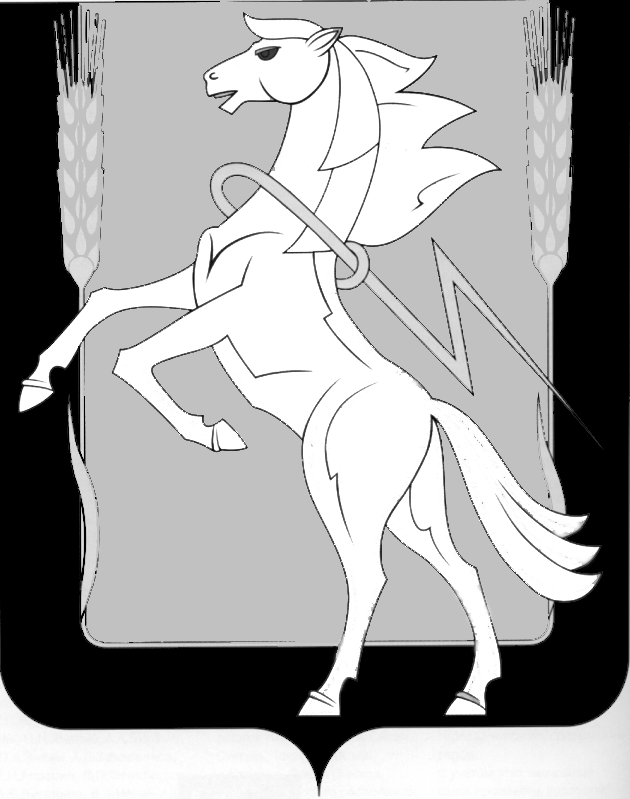 СОБРАНИЕ ДЕПУТАТОВ СОСНОВСКОГО МУНИЦИПАЛЬНОГО РАЙОНАшестого созываРЕШЕНИЕ от «18» августа 2021 года № 163 Об  отмене   решений  Совета  депутатов Кременкульского   сельского   поселенияСосновского    муниципального   района В соответствии со ст. 48 Федерального закона от 06.10.2003 года №131-ФЗ «Об общих принципах организации местного самоуправления в Российской Федерации», Собрание депутатов Сосновского муниципального района шестого созыва, Р Е Ш А Е Т:Отменить Решения Совета депутатов Кременкульского сельского поселения Сосновского муниципального района от 30.06.2021г. № 144 «О признании утратившим силу решения Совета депутатов Кременкульского сельского поселения № 413 от 25.04.2019г. «Об утверждении корректировки генерального плана и корректировки правил землепользования и застройки Кременкульского сельского поселения Сосновского муниципального района Челябинской области», от 25.04.2019г. № 413 «Об утверждении корректировки генерального плана и корректировки правил землепользования и застройки Кременкульского сельского поселения Сосновского муниципального района Челябинской области».Направить настоящее Решение Главе Сосновского муниципального района для подписания и опубликования.Опубликовать настоящее Решение в информационном бюллетене  «Сосновская Нива» и разместить на официальном сайте органов местного самоуправления Сосновского муниципального района www.chelsosna.ru в сети «Интернет». Настоящее Решение вступает в силу с момента его опубликования и распространяет свои действия на правоотношения с  22.06.2021 г.Глава  Сосновского                                              Председатель Собраниямуниципального района                                      депутатов Сосновского                                                                                муниципального района  ___________Е.Г.Ваганов                                      __________Г.М. Шихалева